Anneke Schröder-Dijkstra · Luisenstr. 7 · 24534 NeumünsterAn die 			Jugendfeuerwehr, Jugendrotkreuz, Kinder- und Jugend-	Jugendwerk Ev.-Luth. Kirchenkreis Altholstein,	Luisenstr. 7, 24534 Neumünster	Telefon: 04321 15522 od. 0172 6287064muslimischer Frauen, Schülervertretungen		E-Mail: 	Datum: Ausschreibung 2024 des Förderpreises YWPA-Award (Young Women in Public Affairs-Award) durch den ZONTA-Club NeumünsterSehr geehrte Damen und Herren,wir, der ZONTA-Club (ZC) Neumünster, schreiben wie jedes Jahr unseren Förderpreis"Young Women in Public Affairs-Award"  aus. Wir wollen junge Frauen in ihrem gesellschaftlichen und sozialen Engagement unterstützen und fördern. Die Ausschreibung richtet sich an Schülerinnen, Studentinnen, Auszubildende und Berufstätige im Alter von 16 bis 19 Jahren, die sich überdurchschnittlich in der Gesellschaft engagieren oder eine ehrenamtliche Tätigkeit in Vereinen oder Organisationen ausüben und dabei bereits Führungsaufgaben übernehmen. Wir bitten Sie, junge Frauen, die in Ihrer Schule oder Organisation ein besonderes gesellschaftliches Engagement zeigen und die einen höheren Schulabschluss oder den Abschluss einer schulischen oder betrieblichen beruflichen Ausbildung anstreben, studieren oder bereits im Beruf stehen, auf diese Ausschreibung hinzuweisen.Ziel der Auszeichnung ist es, das Engagement und die Führungsfähigkeiten junger Frauen anzuerkennen und sie anzuspornen, sich auch in Zukunft im öffentlichen Leben, in der Politik oder in gemeinnützigen Organisationen einzusetzen. Der ZONTA Club Neumünster vergibt drei Preise in Höhe von 500,- €, 200,- und 100,- €. Unsere Trägerin des ersten Preises nimmt zugleich am Auswahlverfahren auf der nächsten Ebene von ZONTA International mit der Chance auf eine weitere Preisauszeichnung teil. -2-Bewerben können sich junge Frauen aus Neumünster und Mittelholstein, die am 1. April 2024 zwischen 16 und 19 Jahre alt sein werden und die die nachfolgenden Kriterien erfüllen:Aktives ehrenamtliches Engagement Erfahrung in örtlichen/kommunalen Vertretungen, schulischen oder studentischen Vertretungen oder im betrieblichen Bereich (mit oder ohne Entgelt)Führungsaufgaben im ehrenamtlichen BereichKenntnisse von ZONTA International und seinen ProgrammenUnterstützung der Ziele von ZONTA International: Stärkung der Frauen weltweit durch Hilfe und Fürsprache („service and advocacy“). 2023 ging unser Förderpreis an Lisa Schwartze von der Klaus-Groth-Schule, die sich in herausragender Weise in der Schülervertretung engagierte. Unsere Preisträgerinnen der Vergangenheit kamen aus den verschiedensten Bereichen gesellschaftlichen Engagements wie z.B. Jugendfeuerwehr, Kinder- und Jugendbeirat, kirchliche Jugendarbeit, Sportvereine, Flüchtlingshilfe und Jugendorganisationen der Parteien.Ich bitte Sie hertlich, die Ausschreibung bekannt zu machen und möglichst gezielt in Frage kommende junge Frauen anzusprechen. Als Anlage erhalten Sie unser Plakat und die Ausschreibung. Für Interessentinnen steht die Ausschreibung in Kürze auch zum Download unter www.zonta-neumuenster.de zur Verfügung.Nach unseren Erfahrungen scheuen sich junge Frauen häufig, eine Bewerbung einzureichen. Gern berate ich daher persönlich diejenigen, die eine Bewerbung erwägen. Meine Kontaktdaten dürfen dazu weitergegeben werden.Nächster Bewerbungsschluss beim ZC Neumünster ist der 25. Januar 2024. Die Bewerbung ist bei mir unter meiner Adresse einzureichen.Die Mitglieder des ZC Neumünster sind schon sehr gespannt auf die diesjährigen Bewerbungen und freuen sich darauf, wiederum engagierte junge Frauen auszeichnen zu können. Für eventuelle Nachfragen stehe ich Ihnen gern zur Verfügung. Mit freundlichen Grüßen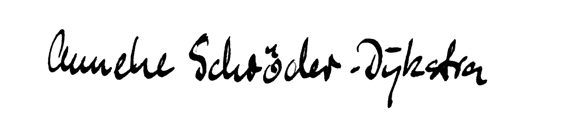 AnlagenFlyer, Ausschreibungsunterlagen 